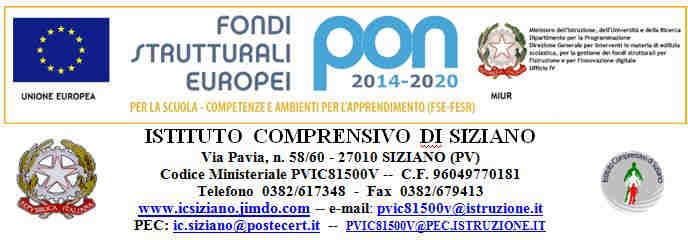 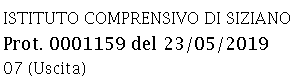 4= poco evidente, 6 = abbastanza evidente, 8=evidente, 10 = sistematicamente evidente Data……………………………………………..	FirmaCANDIDATURA PER L’ATTRIBUZIONE DELLA VALORIZZAZIONE DEL MERITOAi fini di quanto previsto dall’art. 1 cc126/129 legge 107/13.07.2015COGNOMENOMEDISCIPLINA INSEGNATAAREA AAREA AAREA AAREA AA1 qualità dell’insegnamentoA1 qualità dell’insegnamentoA1 qualità dell’insegnamentoA1 qualità dell’insegnamentoDESCRITTORIEVIDENZE E RISCONTRIAUTOVALUTAZIONE A CURA DEL DOCENTEPESO A CURA DEL DS4-6-8-104-6-8-101. Innova la propria azione didattica grazie ad una costante attività di studio e di autoformazioneattestati di frequenza ai corsiregistro di classeprogettazione didattica individuale e di classedocumentazione relativa alle attività delle classiriconoscimenti ufficiali per il lavoro svolto (premi, partecipazioni a eventi,…)2. Adotta un approccio inclusivo nello svolgimento delle attività didattiche in classe, con attenzione alle situazioni di disagio e in quelle di eccellenzadocumentazione del lavorocoerenza del lavoro con PEI e PDPverbali di classeA2 contributo al miglioramento dell’istituzione scolasticaA2 contributo al miglioramento dell’istituzione scolasticaA2 contributo al miglioramento dell’istituzione scolasticaA2 contributo al miglioramento dell’istituzione scolasticaDESCRITTORIEVIDENZE E RISCONTRIAUTOVALUTAZIONE A CURA DEL DOCENTE4-6-8-10PESO A CURA DEL DS 4-6-8-103. Contribuisce attivamente all’elaborazione dell’offerta formativa dell’istituto e delle azioni di miglioramento e si fa carico deiverbali e documenti dei gruppi di lavoroesiti del monitoraggio deiprocessi che le realizzanoprocessi-	progetti relativi ai traguardi di miglioramento4. Condivide con i colleghi le competenze specialistiche, assumendo un ruolo trainante sul piano didattico e progettuale della scuolaprogetti di classe e di istitutoprogetti di innovazione didatticaattività documentate5. Promuove e gestisce iniziative e progetti funzionali al miglioramento degli apprendimentiprogetti di classe e di istitutoprogetti di innovazione didatticaattività documentateA3 successo formativo e scolastico degli studentiA3 successo formativo e scolastico degli studentiA3 successo formativo e scolastico degli studentiA3 successo formativo e scolastico degli studentiDESCRITTORIEVIDENZE E RISCONTRIAUTOVALUTAZIONE A CURA DEL DOCENTEPESO A CURA DEL DS4-6-8-104-6-8-106. Gestisce la relazione educativa e formula percorsi di apprendimento personalizzati in funzione dei diversi bisogni formativi rilevatipiano di lavoro individualedocumentazione prodotta7. Utilizza gli strumenti della valutazione in funzione formativa, come occasione per gli studenti di autoriflessione e di miglioramento individuale e di classeprove di verifica personalizzateprove di verifica realizzateregistro personaleAREA BAREA BAREA BAREA BB1 Valutazione e risultati in relazione al potenziamento delle competenze degli studentiB1 Valutazione e risultati in relazione al potenziamento delle competenze degli studentiB1 Valutazione e risultati in relazione al potenziamento delle competenze degli studentiB1 Valutazione e risultati in relazione al potenziamento delle competenze degli studentiDESCRITTORIEVIDENZE E RISCONTRIAUTOVALUTAZIONE A CURA DEL DOCENTEPESO A CURA DEL DS4-6-8-104-6-8-108. Usa strumenti valutativi adeguati a rilevare lo sviluppo di competenze e comunica i criteri utilizzati in modo chiaro e trasparentetipologie, numero e tempistica delle verifiche effettuate e della loro correzione e comunicazionesegnalazioni e/o questionari, anche a campione, a studenti e/o genitori9. Ottiene che un’ampia maggioranza degli studenti raggiunga risultati che evidenziano un significativo miglioramento rispetto ai livelli di partenza, a cui corrisponde un elevato livello di soddisfazione sugli apprendimenti conseguitiprogrammazioni di dipartimento e personaliregistro elettronico, esiti intermedi e finali.segnalazioni e/o questionari, anche a campione, a studenti e genitoririsultati positivi nelle prove per classi parallele e/o prove INVALSI (per le classi coinvolte)B2 Contributo all’innovazione didattica e metodologica e alla ricerca didatticaB2 Contributo all’innovazione didattica e metodologica e alla ricerca didatticaB2 Contributo all’innovazione didattica e metodologica e alla ricerca didatticaB2 Contributo all’innovazione didattica e metodologica e alla ricerca didatticaDESCRITTORIEVIDENZE E RISCONTRIAUTOVALUTAZIONE A CURA DEL DOCENTEPESO A CURA DEL DS 4-6-8-4-6-8-101010. Utilizza le TIC e/o metodologie didattiche innovative e/o la metodologia CLIL in modo efficace sia nell’insegnamento della disciplina che come supporto al ruolo professionaledocumentazionemezzi utilizzati e materiali prodotticomunicazioni e/o questionari, anche a campione, a studenti e genitori11. Partecipa attivamente ad iniziative di ricerca e di sperimentazione metodologica e didatticaattestati di partecipazione a progetti di ricerca metodologica e didatticadocumentazione e pubblicazione del lavoro svolto12. Partecipa a percorsi di formazione metodologica /didattica significativi in relazione alle priorità dell’istituto, in aggiunta alla formazione obbligatoria organizzata dall’istituto stesso-	documentazione ed attestazioni prodotteB3 Condivisione e diffusione di buone pratiche didatticheB3 Condivisione e diffusione di buone pratiche didatticheB3 Condivisione e diffusione di buone pratiche didatticheB3 Condivisione e diffusione di buone pratiche didatticheDESCRITTORIEVIDENZE E RISCONTRIAUTOVALUTAZIONE A CURA DEL DOCENTEPESO A CURA DEL DS4-6-8-104-6-8-1013. Contribuisce alla produzione e alla documentazione di validi materiali didattici, messi a disposizione dell’intera comunità scolasticamateriali e documentazione didattica innovativa prodotta e condivisa, anche in formato multimedialecoinvolgimento dei colleghi in iniziative didattiche innovative14. È impegnato nella diffusione di buone pratiche didattiche ed educative, su iniziativa personale o promosse da soggetti istituzionali o associazioni professionali che operano nel territorioazioni come formatore dei colleghicollaborazioni didattiche15. Realizza/usa/pubblica strumenti di condivisione di buone pratiche didattiche ed educative attraverso la valorizzazione del sito e l’attivazione di piattaforme specificheuso attivo delle aree dedicate del sitodocumentazionericonoscimenti ufficiali per il lavoro svolto (premi, partecipazioni a eventi,…)pubblicazioniAREA CAREA CAREA CAREA CC1responsabilità nel coordinamento organizzativo e didatticoC1responsabilità nel coordinamento organizzativo e didatticoC1responsabilità nel coordinamento organizzativo e didatticoC1responsabilità nel coordinamento organizzativo e didatticoDESCRITTORIEVIDENZE E RISCONTRIAUTOVALUTAZIONE A CURA DEL DOCENTEPESO A CURA DEL DS 4-6-8-104-6-8-1016. Assume e gestisce efficacemente ed in autonomia responsabilità nella realizzazione degli obiettivi di sviluppo che la scuola si è data attraverso il PTOF e il PdM e nel controllo dei relativi processisignificativi contributi all’elaborazione del piano triennale dell’offerta formativacontributo al raggiungimento degli obiettivi indicati nel PdMsvolgimento di azioni di monitoraggio delle azioni di miglioramento17.    Assume	e gestisce efficacemente responsabilità nella gestione dei gruppi di lavoro e delle articolazioni del collegio docenticonduzione dei gruppi di lavoro con produzione di materiali ad uso interno del gruppoconduzione di gruppi di lavoro con produzione di materiali utili all’Istitutoconduzione del gruppo con aumento delle competenze professionali dei componentiC2. Responsabilità nella formazione del personaleC2. Responsabilità nella formazione del personaleC2. Responsabilità nella formazione del personaleC2. Responsabilità nella formazione del personaleDESCRITTORIEVIDENZE E RISCONTRIAUTOVALUTAZIONE A CURA DEL DOCENTEPESO A CURA DEL DS 4-6-8-104-6-8-1018. Assume e gestisce efficacemente ed in autonomia compiti di responsabilità nella promozione e nell’organizzazione delle attività di formazione del personale della scuolaraccolta di evidenze legate ai bisogniformativi del personalemotivazione del personale verso nuove tematiche (questionari di customer satisfaction)pianificazione degli interventi formativi19. Svolge efficacemente il ruolo di formatore nelle iniziative di formazione del personale della scuola, anche in forma di autoformazioneformazione di docenti interni all’Istituto in relazione agli obiettivi di sviluppodocumentazione ediffusione di buone prassi20. Svolge efficacemente le funzioni di tutor e di facilitatore per i docenti neoassunti in ruolo, tirocinanti, supplenti temporanei, neoarrivati nell’istitutoprogrammazione delle attivitàreport in itinererelazioni finali sugli esiti